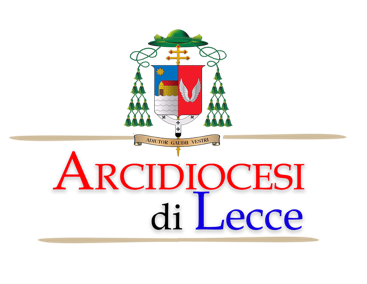 CURIA ARCIVESCOVILE DI LECCEUFFICIO AMMINISTRATIVOConsegna amministrativa della parrocchia "............", con sede in ........, al parroco don .........Oggi ___________, alle ore ________, nei locali della parrocchia/presso gli uffici di Curia, con sede in Lecce, si sono costituiti:-  ……………………………………….., Vicario Episcopale per l’economia e l’amministrazione;- ………………………………….………………., Direttore dell’Ufficio Amministrativo della diocesi di Lecce;- Don..........., già parroco della parrocchia "..............", con sede in Lecce; -Don ............, nominato parroco della parrocchia “............” in Lecce con provvedimento dell’arcivescovo di Lecce in data_____;per procedere alla consegna amministrativa della parrocchia al parroco don ...................Premesso che la parrocchia .............. con sede in Lecce-è stata eretta canonicamente con decreto vescovile del ..........., -è stata riconosciuta civilmente con D.M.I. n° ..........., pubblicato sulla Gazzetta Ufficiale del ..............,   -è iscritta nel Registro delle persone giuridiche del Tribunale di Lecce al N. ..........;-ha come Codice fiscale il N. ..............;Tenuto presente:-il Verbale di consegna del Beneficio parrocchiale di ............... al già parroco don ............in data ..............,-la documentazione esistente nell'Archivio parrocchiale e presso l'Ufficio amministrativo diocesano, si è proceduto come segue:BENI IMMOBILISono proprietà della parrocchia "...............", con sede in Lecce, gli immobili di seguito riportati con l'ubicazione, i dati catastali, il titolo di proprietà e una sintetica descrizione dello stato di conservazione.1. Complesso parrocchialeUbicazione: Lecce, ...........................................Titolo di proprietà:.... ............., trascritto alla Conservatoria dei RR.II. di Lecce in data ............... al ..........  d'ordine ed al N. ............... particolare. ....................................................................................................................................................................................................................................Comprende:A) Chiesa parrocchiale, con accesso principale da .......................................................................................B) Casa canonica, al piano, con ..................................... C) Locali di ministero pastorale, con ingresso da ............ per gruppi e per catechesi.- al piano 1° e 2°: ulteriori locali per il ministero pastorale.In Catasto: Partita ........ intestata ".............................", foglio ....., particelle ... e .........2. Altri immobiliIn Catasto: N.C.T del Comune di Lecce, Foglio ......., -particella  Titolo di proprietà: 3. Zona di terreno4. Il parroco uscente dichiara cheOneri di legato dai beni immobili:I precedenti legati sono stati tutti assolti..ARREDI SACRISi è presa visione degli arredi della parrocchia, procedendo alla loro consegna.Il parroco uscente consegna copia dell’Inventario appena redatto comprensivo di quanto segue:Inventario delle tele e delle statue.Inventario dell’arredo della Chiesa e della sagrestia.Inventario della biancheria e dei paramenti.Inventario delle reliquie e degli altri oggetti sacri.Inventario dell’arredo degli altri locali parrocchiali.Inventario degli oggetti preziosi.SITUAZIONE AMMINISTRATIVA1. Esiste il registro dello Stato patrimoniale aggiornato alla situazione attuale.2. Esiste il Registro dei Legati e del loro adempimento.3. Esiste il Registro dei verbali del Consiglio parrocchiale per gli AA.EE. presso il segretario.4. Esistono aggiornati il Registro di contabilità di prima nota con Entrate e Uscite. Da rilevare che la Parrocchia:a. ha presentato la dichiarazione dei redditi per quanto attiene .................; gli altri beni immobili sono destinati al culto ed alle attività pastorali.b. ha presentato all'Ufficio amministrativo diocesano i Bilanci consuntivi sino all’anno ............., regolarmente approvati e il Bilancio consuntivo fino a tutto .............c. ha presentato all’ufficio del tesoriere diocesano la dichiarazione delle binazioni sino al .....................Il parroco uscente dichiara che la Parrocchia:Dichiarare eventuali situazioni debitorie di natura bancaria, fiscale e/o di altra natura.a. non vanta crediti da terzi;b. non ha debiti verso terzi;c. non ha personale dipendente;d. ha un saldo attivo alla data odierna di € ___________________, somma depositata sul c.c.b. N._________________, presso la Banca ............., agenzia di Via ................Il parroco uscente dichiara, inoltre quanto segue:REGISTRI PARROCCHIALISono conservati nell'Archivio parrocchiale i seguenti Registri:a.Battesimo: N.   volumi, dal       ad oggi, senza interruzioni.b.Cresima:   N.   volumi, dal       ad oggi, senza interruzioni.c.Morte:     N.   volumi, dal       ad oggi, senza interruzioni.d.Matrimonio:N.   volumi, dal       ad oggi, senza interruzioni.e.Registro di 1^ Confessione e Prima Comunione N.  , dal      ad oggi.f. Copie dei Questionari e Decreti di Visite Pastorali; g. Schedario di Stato d'anime non completamente aggiornato.Letto, approvato e sottoscritto.                             _____________________________________                             _____________________________________                             _____________________________________